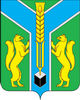 Контрольно-счетная палатамуниципального образования «Заларинский район»З АК Л Ю Ч Е Н И Е  № 14/27-зКонтрольно-счетной палаты МО «Заларинский район» на проектбюджета Черемшанского муниципального образования на 2023 год и плановый период 2024 и 2025 годов1 декабря   2022 года                                                                                   п.ЗалариНастоящее заключение подготовлено мною, председателем   Контрольно-счетной палаты МО «Заларинский район»  Зотовой Т.В., на основании Положения о КСП, плана работы КСП на 2022 год, поручения председателя №23-П от 28.11.2022 года, соглашения о передаче Контрольно-счётной палате полномочий по осуществлению внешнего муниципального финансового контроля, в рамках стандарта внешнего муниципального финансового контроля «Порядок осуществления КСП предварительного контроля  формирования проекта местного бюджета на очередной финансовый год и плановый период» (СВМФК-3).Общие положенияПроект бюджета Черемшанского муниципального образования (далее – Черемшанского  МО, поселение) представлен в Контрольно-счетную палату своевременно.Проект бюджета поселения  сформирован на 3 года:  на 2023 год и плановый период 2024 и 2025 годов. Перечень документов и материалов, представленных одновременно с проектом бюджета, в основном, соответствует требованиям ст. 184.2 Бюджетного кодекса РФ. Формирование основных параметров  бюджета поселения на 2023 год и плановый период 2024 и 2025 годов осуществлялось на основании ожидаемых параметров исполнения бюджета за текущий 2022 год, показателей прогноза социально-экономического развития муниципального образования  до 2025 года, основных направлений бюджетной и налоговой политики Черемшанского МО. Кроме того, учтены изменения, внесенные в Бюджетный кодекс РФ, Налоговый кодекс.Анализ прогноза  социально-экономического развитияЧеремшанского муниципального образования на 2023-2025 годыВ соответствии с требованиями ст.173 Бюджетного кодекса РФ, одновременно с проектом бюджета  представлены отдельные показатели прогноза социально-экономического развития поселения на 2023 – 2025 годы. В Черемшанском муниципальном образовании разработана концепция социально-экономического развития  поселения, сформированы приоритеты социально-экономического развития до 2025 года.  Для расчета проекта бюджета поселения за основу приняты отдельные показатели развития экономики,  направленные в основном, на поддержание достигнутого уровня развития. Анализ отдельных показателей прогноза социально – экономического развития Черемшанского  муниципального образования на 2023-2025 годы показал:Выручка от реализации товаров (работ, услуг) составит на 2023-2024 годы в сумме 0,41 млн.руб. и на 2025 год планируется 0,42 млн.руб. (+2%).Среднесписочная  численность  работающих составит в  2023-2024 годах, по сравнению с 2022 годом,  планируется на одном уровне – 48 человек и в 2025 году 49 человек.Фонд оплаты труда составит на 2023-2024 годы в сумме 5,602 млн.руб. ежегодно на уровне 2022 года и на 2025 год 5,66 млн.руб. (+1%).Анализ отдельных показателей прогноза социально-экономического развития   показал, что в уровне жизни населения Черемшанского  МО  в 2023 году, по сравнению с 2022 годом,  и в плановом периоде 2024-2025 годов, значительные изменения  не планируются.Основные направления бюджетной и налоговой политики на 2023-2025 годыВ составе документов к  проекту бюджета  представлено Положение об основных направлениях бюджетной и налоговой политики Черемшанского  МО на 2023 год и плановый период 2024 и 2025 годов (далее – Основные направления) с соответствующим постановлением главы администрации, при этом, дата и номер постановления не указаны.Основной целью бюджетной и налоговой политики поселения, сохранение сбалансированности и устойчивости Черемшанского муниципального образования  в среднесрочной перспективе. Проведение  работы по повышению качества бюджетного планирования, увеличению поступлений доходов в бюджет,  оптимизации расходов и распределение финансовых ресурсов на приоритетные направления.Финансовое обеспечение развития транспортной инфраструктуры  с учетом эффективного использования средств муниципального дорожного фонда.      Повышение открытости, укрепление взаимодействия с гражданами  и повышение уровня финансовой грамотности населения Черемшанского муниципального образования. В ходе проведения анализа представленных направлений Контрольно-счетной палатой отмечено, что основные цели и задачи  бюджетной и налоговой политики поселения связаны с  направлениями бюджетной и налоговой политики района на 2023 год и плановый период 2024 и 2025 годов.Анализ прогноза бюджета Черемшанского  МО Основные параметры  бюджета Черемшанского  МО  на 2023 год и плановый период 2024 и 2025 годовтыс.рублейДоходная часть бюджетаДоходы бюджета Черемшанского МО на 2023 год предлагается утвердить в объеме 10 609,8 тыс.руб., это на 4 566,6 тыс.руб. или на 30% меньше ожидаемого исполнения  2022 года. На плановый период: в   2024 году с уменьшением на 14% к уровню 2023 года и в 2025 году  с увеличением на 2 % к уровню 2024 года.Собственные доходы бюджета поселения запланированы на 2023 год в сумме 1 307,8 тыс.руб., что на 17,1 тыс.руб.  больше   ожидаемого исполнения 2022 года. В 2024 году объем собственных доходов планируется незначительно увеличить на 10 %, и в 2025 году на 5 % к уровню 2024 года.В соответствии с действующим законодательством, все источники доходов бюджета поселения закреплены за соответствующими главными администраторами доходов, которые отражены в Приложении № 3 к решению о  проекте бюджета, и которые обязаны осуществлять контроль за правильностью исчисления налогов, полнотой и своевременностью их уплаты, принимают решения о взыскании пени и штрафов по ним.Налог на доходы физических лиц, прогноз поступления налога в бюджет в 2023 году составляет 160,0 тыс. руб. или на 18% больше ожидаемых поступлений 2022 года и на плановый период 2024-2025 годов с небольшим увеличением на 6% ежегодно. Расчет основан на данных по фонду оплаты труда и социальным  выплатам работникам предприятий, бюджетных учреждений  и денежного содержания муниципальным служащим.Налоги на товары (работы, услуги), реализуемые на территории Российской Федерации, прогноз поступлений по акцизам по подакцизным товарам (продукции), производимым на территории Российской Федерации план на 2023 год составил 1 037,8 тыс. руб. (+2,6%) к ожидаемым поступлениям 2022 года, на 2024-2025 годы с увеличением на 11% и 6% ежегодно. Указанные средства образуют дорожный фонд поселения и составляют  79 % от объема собственных доходов бюджета поселения.Главным администратором данного вида доходов является Федеральное казначейство по Иркутской области, которое доводит информацию об объемах поступлений акцизов в бюджеты поселений. Налоги на имущество:- налога на имущество физических лиц планируется получить в 2023-2025 годах в сумме 10,0 тыс.руб. ежегодно на  29% меньше  ожидаемых  поступлений   2022 года;           - земельный налог прогнозируется на 2023-2025 годы   в объеме 100,0 тыс.руб. ежегодно, что на 23% меньше ожидаемых поступлений 2022 года.Безвозмездные поступленияБезвозмездные поступления из бюджетов других уровней на 2023 год составят 9 301,9 тыс.руб., что на 4 583,8 тыс.руб. или на 33% меньше  ожидаемых поступлений 2022 года. На плановый период запланировано на 2024 год в сумме 7 704,1 тыс.руб. (снижение 17%) и на 2025 год в сумме 7 774,4 тыс.руб. (увеличение на 1%).Удельный вес  безвозмездных поступлений в общем объеме доходов бюджета поселения в  2023 году составит 86%, а по ожидаемому исполнению 2022 года этот показатель составит - 88% от общего объема доходов бюджета поселения. Безвозмездные поступления:- дотация на выравнивание  бюджетной обеспеченности муниципальных образований из бюджета района составила в 2023 году – 8 827,5 тыс.руб. или снижение  на 0,8% к ожидаемому исполнению 2022 года, а в 2024 году – 7 221,4 тыс.руб. или снижение на 18% и в 2025 году – 7 284,9 тыс.руб. или увеличение на 1% к отчётному году.- субвенция на осуществление первичного воинского учета  из федерального бюджета, в 2023 году  планируется в сумме 173,7 тыс.руб. или с ростом на 14% к ожидаемому исполнению 2022 года, на 2024 год – 182,0 тыс.руб. (+5%), на 2025 год – 188,8 тыс.руб. (+4%).  - субвенция на осуществление областного государственного полномочия по осуществлению перечня должностных лиц органов местного самоуправления, уполномоченных составлять протоколы об административных нарушениях, предусмотренных отдельными законами Иркутской области об административной ответственности планируется на 2023-2025 годы в сумме 0,7 тыс.руб. ежегодно.- субсидии на реализацию мероприятий перечня проектов народных инициатив планируется на 2023-2025 годы в сумме 300,0 тыс.руб., что на уровне 2022 года.Проверкой установлено: все средства федерального, областного бюджета и бюджета МО «Заларинский район», которые на данный момент определены для Черемшанского муниципального образования в проекте областного и районного бюджета, отражены в доходной части  проекта бюджета.Расходы бюджета Черемшанского муниципального образованияОсновные параметры бюджета Черемшанского МО на 2023 годи на плановый период 2024 и 2025 годовтыс.руб.Расходы бюджета поселения на 2023 год предлагается утвердить в объеме 10 675,1 тыс.руб., что меньше ожидаемого исполнения 2022 года на 4 920,6 тыс.руб.  или на 32%. На 2024 год запланированы в сумме 9210,0 тыс.руб. с уменьшением  расходов к уровню 2023 года на 14% и на 2025 год - в сумме 9 358,6 тыс.руб. или увеличение  на 2% к уровню 2024 года.Согласно требованиям ст.184.1  Бюджетного Кодекса РФ  утверждены  объемы условно утверждаемых расходов,  не распределенных  в расходной части бюджета в плановом периоде.  В представленном проекте бюджета района указанные расходы предлагается утвердить в объеме  на 2024 год -  218,2 тыс.руб. и на 2025 год – 443,5 тыс.руб. Проверка показала, что установленные Бюджетным Кодексом нормативы расчета условно утверждаемых расходов соблюдены. Анализ структуры расходов по разделам бюджетной классификации в 2023-2025 году показал:Раздел 01 «Общегосударственные вопросы». В данном разделе отражены расходы на заработную плату с начислениями главе муниципального образования,  расходы на содержание администрации Черемшанского  муниципального образования. Объем резервного фонда прогнозируется в  сумме 1 тыс.руб. и используется на цели в соответствии с Положением о порядке расходования средств резервного фонда, утвержденным главой администрации.Общая сумма расходов по данному разделу на 2023 год планируется в размере 6 248,6 тыс.руб. на 41,4 тыс.руб. или на 1% меньше ожидаемого исполнения 2022 года. На 2024 год – 5 178,7 тыс.руб. с  уменьшением на 17%, на 2025 год- 5 148,6 тыс.руб. на уровне 2024 года. По подразделу 0102 «Функционирование высшего должностного лица муниципального образования» Расходы на содержание главы администрации поселения в 2023 году  запланировано в сумме 650,0 тыс.руб. с уменьшением на 19% к ожидаемому исполнению 2022 года. На 2024-2025 годы – 500,0 тыс.руб. ежегодно со снижением на 23% к уровню 2023 года.По подразделу 0104 «Функционирование исполнительных органов местных администраций» Расходы на содержание администрации поселения на 2023 год в сумме 5126,9 тыс.руб. с увеличением на 2,5% к ожидаемому исполнению 2022 года, на 2024 год – 4 214,0 тыс.руб. (-18%) и на 2025 год – 4 187,9 тыс.руб. (-18%) к уровню 2023 года.По подразделу 0111 «Резервные фонды» Объем резервного фонда на 2023-2025 годы прогнозируется в  сумме 1 тыс.руб. ежегодно и используется на цели в соответствии с Положением о порядке расходования средств резервного фонда, утвержденным главой администрации.По подразделу 0113 «Другие общегосударственные вопросы» предусмотрены расходы: на определение перечня должностных лиц органов местного самоуправления, уполномоченных составлять протоколы об административных правонарушениях, предусмотренных отдельными законами Иркутской области об административной ответственности на 2023-2025 годы в сумме 0,7 тыс.руб. ежегодно;по МП «Профилактика правонарушений, преступлений и общественной безопасности , в том числе несовершенолетнних» в сумме 1,0 тыс.руб. ежегодно;на софинансирование расходных на реализацию мероприятий перечня народных инициатив  на 2023-2025 годы в сумме 309,0 тыс.руб. ежегодно. По подразделу 0203 «Национальная оборона» отражены расходы за счет средств федерального бюджета по  осуществлению первичного воинского учета на территориях, где отсутствуют военные комиссариаты. Расходы по данному подразделу отражены на 2023 год в сумме 173,7 тыс.руб. (+14%), 2024 год – 182,0 тыс.руб. (+5%) и 2025 год -188,2 тыс.руб. (+3%).  По разделу 03 «Национальная безопасность и правоохранительная деятельность» обозначены расходы на 2023-2025 годы в сумме 3,0 тыс.руб. ежегодно. Предусмотрены расходы  по трём муниципальным  программам:МП «Пожарная безопасность на территории МО » на 2023-2025 годы в сумме 1,0 тыс.руб. ежегодно;  МП «Противодействие коррупции» на 2023-2025 годы в сумме 1,0 тыс.руб. ежегодно;  МП «Профилактика экстремизма и терроризма в муниципальном образовании на 2014-2023 годы» на 2023-2025 годы в сумме 1,0 тыс.руб. ежегодно.  По подразделу 0409 «Дорожное хозяйство» предусмотрены расходы по МП «Комплексное развитие систем транспортной инфраструктуры МО на 2017-2032гг.» на 2023 год в сумме 1 037,8 тыс.руб. (-9%), на 2024 год – 1 154,2 тыс.руб. и на 2025 год – 1 218,8 тыс.руб. Данные расходы предусмотрены за счет доходов, поступающих от уплаты акцизов по подакцизным товарам и направляются на ремонт дорог.  По подразделу  0502 «Коммунальное хозяйство» запланированы расходы на уличное освещение на 2023 год в сумме 20,0 тыс.руб., на 2024 год – 17,0 тыс.руб. и на 2025 год – 15,0 тыс.руб. По  подразделу 0503 «Благоустройство» запланировано:- на уличное освещение, озеленение, организация и содержание мест захоронения и прочие мероприятия по благоустройству на 2023 год в сумме 110,0 тыс.руб. и 2024 год – 95,0 тыс.руб. и на 2025 год – 89,0 тыс.руб.По разделу 08 «Культура» сумма расходов составит в 2023 году 2 900,0 тыс.руб. или  на 300,0 тыс.руб. больше ожидаемого исполнения 2022 года, на 2024 год – 2 200,0 тыс.руб.  и в 2025 году – 2 100,0 тыс.руб. Данные расходы предусмотрены на поддержку и развитие домов культуры муниципального образования.Раздел 10 «Другие вопросы в области социальной политики» По данному разделу общая сумма расходов составит в 2023 году 180,0 тыс.руб., 2024 году – 160,0 тыс.руб. и в 2025 году 150,0 тыс.руб. на выплату доплаты к пенсии муниципальных служащих за счет средств местного бюджета.Раздел 13 «Обслуживание государственного муниципального долга» на обслуживание  муниципального долга предусмотрены расходы в 2023-2025 годах в сумме 1,0 тыс.руб. ежегодно.Источники внутреннего финансирования дефицита бюджетаПрогнозируемый объем дефицита бюджета  поселения на 2023 год  составит  65,4 тыс.руб., на 2024 год – 71,7 тыс.руб. и на 2025 год – 75,4 тыс.руб. Источниками финансирования дефицита бюджета по всем трем годам планируется согласно требованиям ст. 96 Бюджетного кодекса РФ кредиты в  кредитных организациях. Верхний  предел  муниципального долга предлагается утвердить по состоянию на 1 января 2024 года в размере 129,7 тыс.руб., на 1 января 2025 года – 201,4 тыс.руб. и на 1 января 2026 года – в размере 276,8 тыс.руб.,  что  не противоречит требованиям ст. 107 Бюджетного кодекса РФ.Уполномоченным органом, осуществляющим внутренние заимствования, является администрация Черемшанского муниципального образования.Анализ текстовой части  проекта решения о бюджете Правовая экспертиза текстовой части проекта решения Думы «О бюджете Черемшанского муниципального образования  на 2023 год и плановый период  2024 и 2025 годов» показала:- требования статьи ст. 184.1 Бюджетного кодекса РФ и статьи 24 Положения о бюджетном процессе в Черемшанском муниципальном образовании, утверждённым решением Думы от 25.06.2021 года № 52 (383)5,   в основном исполнены в части отражения основных характеристик и иных показателей местного бюджета.Статьями 1-8 проекта решения о бюджете предусмотрены основные характеристики по доходам, расходам и дефициту местного бюджета на 2023 год и на плановый период 2024 и 2025 годов согласно приложениям №1-8.Статьёй 9  проекта решения бюджета утверждается объем бюджетных ассигнований дорожного фонда Черемшанского муниципального образования:на 2023 год в размере 1 037,8 тыс. руб.;на 2024 год в размере 1 154,2 тыс. руб.;на 2025 год в размере 1 218,8 тыс. руб.Статьями 10-11 проекта решения о бюджете утверждается программа муниципальных внутренних заимствований и источники внутреннего финансирования дефицита местного бюджета на 2023 год и на плановый период 2024 и 2025 годов согласно приложениям № 9-12.Статьей 12 проекта решения о бюджете предусмотрен объём публичных нормативных обязательств:на 2023 год в размере 180,0 тыс. руб.;на 2024 год в размере 160,0 тыс. руб.;на 2025 год в размере 150,0 тыс. руб.Статьей 13 проекта решения о бюджете предусмотрен создается резервный фонд  администрация Черемшанского  муниципального образования на 2023- 2025 годы  в сумме 1 тыс. рублей.Статьей 15 проекта решения о бюджете утверждается и верхний предел муниципального долга. Статьёй 17 проекта решения о бюджете установлены дополнительные основания для внесения изменений в сводную бюджетную роспись местного бюджета.Статьей 20 проекта решения о бюджете предусматривается предоставление бюджетным и автономным учреждениям поселения субсидий на финансовое обеспечение выполнения ими муниципального задания  по оказанию муниципальных услуг и на иные цели.Выводы и предложенияЗаключение Контрольно-счётной палаты муниципального образования «Заларинский район» на проект решения Думы «О бюджете Черемшанского  муниципального образования на 2023 год и плановый период  2024 и 2025 годов» подготовлено в соответствии  с Бюджетным кодексом РФ, Положением о бюджетном процессе в Черемшанском муниципальном образовании, утверждённым решением Думы от 25.06.2021 года №52(383)5, Положением о Контрольно-счетной палате МО «Заларинский район».  Требования статей 184.1, 184.2 Бюджетного кодекса РФ и Положения о бюджетном процессе в Черемшанского муниципальном образовании, в основном исполнены в части отражения основных характеристик и иных показателей местного бюджета в проекте решения Думы о бюджете и предоставления документов и материалов одновременно с проектом решения о бюджете.Доходы бюджета Черемшанского МО на 2023 год предлагается утвердить в объеме 10 609,8 тыс.руб., это на 4 566,6 тыс.руб. или на 30% меньше ожидаемого исполнения  2022 года. На плановый период: в   2024 году с уменьшением на 14% к уровню 2023 года и в 2025 году  с увеличением на 2 % к уровню 2024 года.Собственные доходы бюджета поселения запланированы на 2023 год в сумме 1 307,8 тыс.руб., что на 17,1 тыс.руб.  больше   ожидаемого исполнения 2022 года. В 2024 году объем собственных доходов планируется незначительно увеличить на 10 %, и в 2025 году на 5 % к уровню 2024 года.Безвозмездные поступления из бюджетов других уровней на 2023 год составят 9 301,9 тыс.руб., что на 4 583,8 тыс.руб. или на 33% меньше  ожидаемых поступлений 2022 года. На плановый период запланировано на 2024 год в сумме 7 704,1 тыс.руб. (снижение 17%) и на 2025 год в сумме 7 774,4 тыс.руб. (увеличение на 1%).Удельный вес  безвозмездных поступлений в общем объеме доходов бюджета поселения в  2023 году составит 86%, а по ожидаемому исполнению 2022 года этот показатель составит - 88% от общего объема доходов бюджета поселения. Проверкой установлено: все средства федерального, областного бюджета и бюджета МО «Заларинский район», которые на данный момент определены для Черемшанского муниципального образования в проекте областного и районного бюджета, отражены в доходной части  проекта бюджета.Расходы бюджета поселения на 2023 год предлагается утвердить в объеме 10 675,1 тыс.руб., что меньше ожидаемого исполнения 2022 года на 4 920,6 тыс.руб.  или на 32%. На 2024 год запланированы в сумме 9210,0 тыс.руб. с уменьшением  расходов к уровню 2023 года на 14% и на 2025 год - в сумме 9 358,6 тыс.руб. или увеличение  на 2% к уровню 2024 года.Согласно требованиям ст.184.1  Бюджетного Кодекса РФ  утверждены  объемы условно утверждаемых расходов,  не распределенных  в расходной части бюджета в плановом периоде.  В представленном проекте бюджета района указанные расходы предлагается утвердить в объеме  на 2024 год -  218,2 тыс.руб. и на 2025 год – 443,5 тыс.руб. Проверка показала, что установленные Бюджетным Кодексом нормативы расчета условно утверждаемых расходов соблюдены. Расходная часть бюджета Черемшанского МО на 2023 год включает 5 муниципальных программ. Общий объём финансирования на 2023 год составляет 1040,8 тыс.руб., что составляет 10 % от общей суммы расходов бюджета.  В нарушение ст.184.2 Бюджетного кодекса РФ не представлены проекты  паспортов муниципальных программ  с изменениями ассигнований местного бюджета на 2023 год и на плановый период 2024 и 2025 годов.Прогнозируемый объем дефицита бюджета  поселения на 2023 год  составит  65,4 тыс.руб., на 2024 год – 71,7 тыс.руб. и на 2025 год – 75,4 тыс.руб. Источниками финансирования дефицита бюджета по всем трем годам планируется согласно требованиям ст. 96 Бюджетного кодекса РФ кредиты в  кредитных организациях. Объём финансирования по муниципальным программам на 2022 -2024 годы, предусмотренный проектом бюджета не соответствует данным паспортов муниципальных программ.Необходимо учесть замечания, отмеченные в данном заключении.Представленный проект решения Думы «О бюджете Черемшанского  муниципального образования  на 2023 год и плановый период 2024 и 2025 годов»  в целом соответствует требованиям бюджетного законодательства Российской Федерации, Иркутской области и нормативно-правовых актов Черемшанского  муниципального образования и может быть рекомендован к принятию.Председатель  КСП МО «Заларинский район»                                                                       Т.В. ЗотоваОсновные параметры бюджета2022 годожидаемое2023 годТемп роста%2024 годТемп роста%2025 годТемп роста%Доходы, в том числе:15 176,410 609,8709 138,3869 283,2102налоговые и неналоговые доходы1 290,71 307,81011 434,21101 508,8105безвозмездные перечисления13 885,79 301,9707 704,1837 774,4101Расходы15 595,7210 675,1689 210,0869 358,6102Дефицит419,365,41671,711075,4105Основные параметры бюджета2022 годожидаемое2023 годпланТемп роста,%2024 годпланТемп роста,%2025 годпланТемп роста,%Расходы15 595,710 675,1689 210,0869 358,6102Условно утвержденные ---218,2-443,5в 2 разаДефицит419,3265,41571,71075,4105Процент дефицита к доходам без учета безвозмездных поступлений, дополнительных нормативов отчислений5%5%5%Резервный фонд-1,0-1,01001,0100